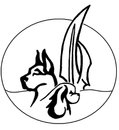 Application for:	   ___ New Membership		___RenewalName:   ___________________________________________________		Phone: ________________________________________Address: __________________________________________________		Kennel Name: ___________________________________	__________________________________________________		CKC#  _________________ Tatoo Series: ____________Email:  _______________________________________ ____________  	Breeds: _______________________________________       ****	____  Please check here if you consent to The Kelowna Kennel Club sending occasional event emails. We don’t share or spam.Please check: 	 ___ Regular Membership (one vote) - $25		___ Junior Membership – (no vote) - $10		___ Associate Membership (no vote) - $15		___ Honorary Membership – (one vote) – club nominated - $0Code of ConductMembers of the Kelowna Kennel Club agree to treat with dignity, respect, and fairness, their fellow Club Members and the Exhibitors and Public who attend our dog shows, training classes and events. All Members conducting the business of the Club shall do so with honesty, integrity, and in compliance with all the laws of our Country, Provinces and cities. Non-compliance with this Code of Conduct may result in penalties as set out in the Kelowna Kennel Club bylaws under Discipline.**By signing this application, I agree to abide by the By-Laws of the Kelowna Kennel Club and the By-Laws of the Canadian Kennel Club. All Members are expected to treat any and all business of the Kelowna Kennel Club with the strictest of confidence**Applicant`s Signature: ______________________________________________________  Date:______________________________	Please make cheques payable to:   The  KELOWNA  KENNEL  CLUB		Mail to:  	The Kelowna Kennel ClubSponsors:  1) _______________________________________________________			  101-1865 Dilworth Drive, Suite 174, Kelowna, BC                										  Canada, V2Y 9T1	2)____________________________________________Office Use only:Received:  $______________  by: ______________________________________________  Date: _______________________________________________	____ Cash   ___ Cheque